Mr. Kulraj Singh & Mrs. Sukhvinder Kaur Sodhi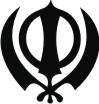 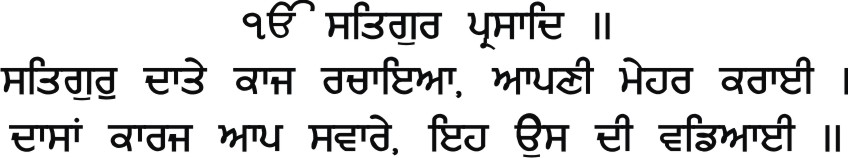 request the honour of your presence at the marriage ceremony of their beloved daughterRamanpreet Kaur Sodhi(Grandaughter of Late Mr. Pragat Singh & Late Mrs. Jagjit Kaur Sodhi,Mr. Gulzar Singh & Mrs. Harbans Kaur Batra)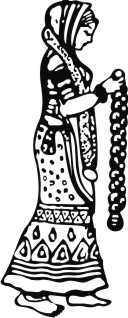 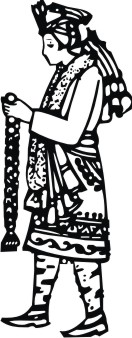 Sukhjeet Singh Chopra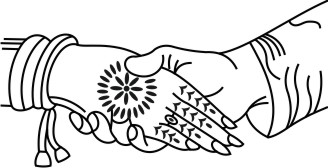 (son of Mr. Kumar Singh & Mrs. Krishna Chopra)to be celebratedon Saturday May 5, 2018“Ek Jot Doye Murti”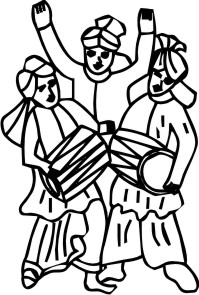 “They are not said to be husband and wife who merely sit together.Rather they alone are called husband and wife, who have one soul in two bodies.”-  Guru Amar Das~: Programme :~No Boxed Gifts Please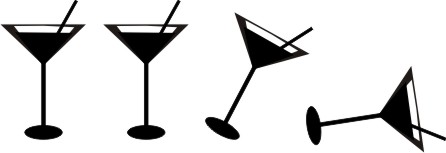 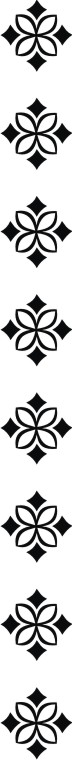 